Приложение № 1к Документации о продаже

ТЕХНИЧЕСКИЕ ХАРАКТЕРИСТИКИ И
ФОТОГРАФИИ ПРЕДМЕТА ПРОДАЖИ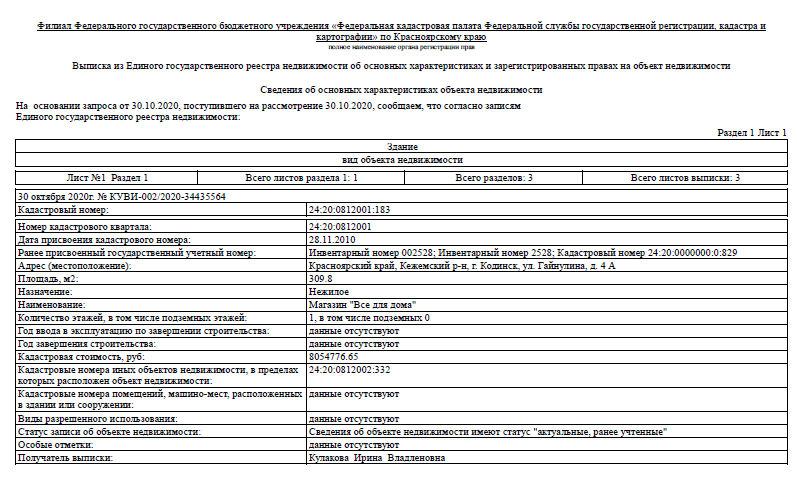 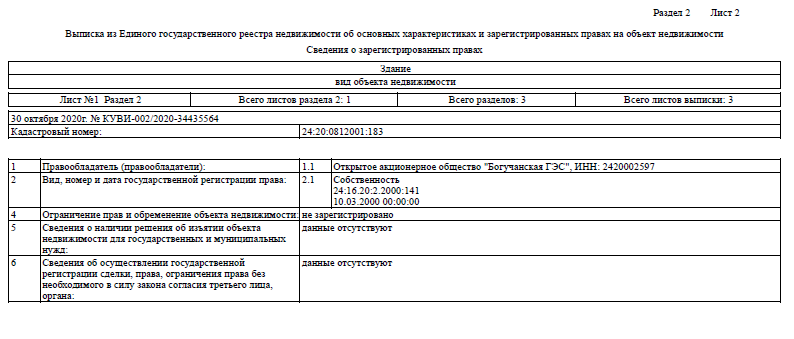 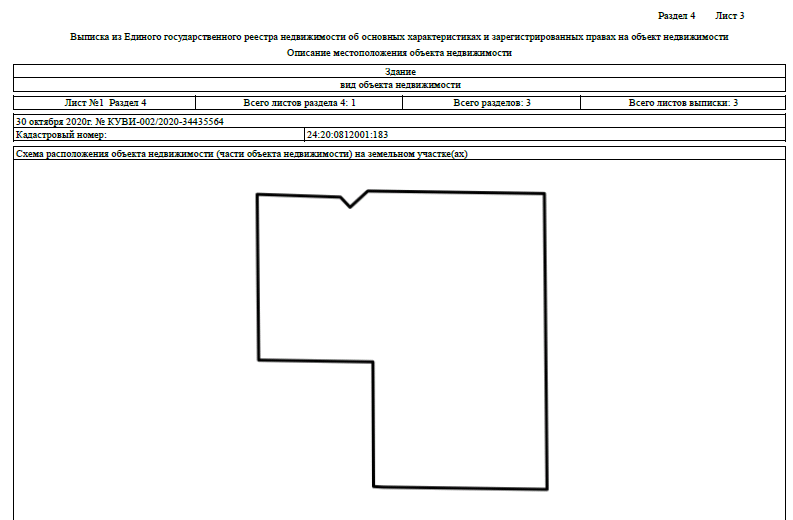 Внешний вид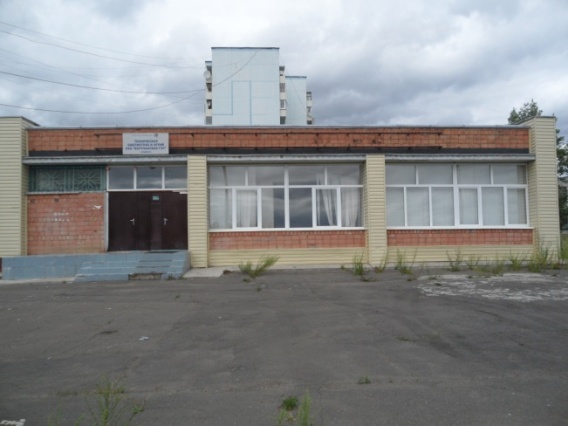 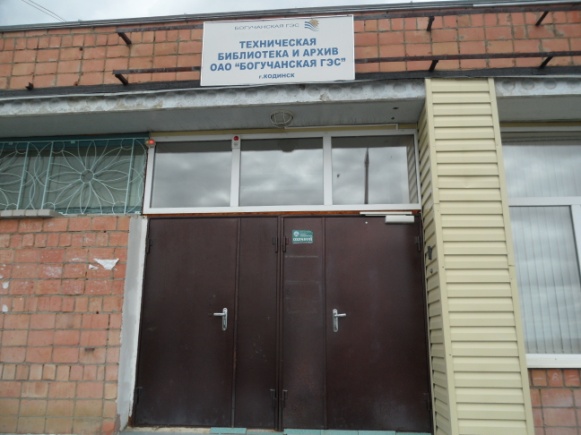 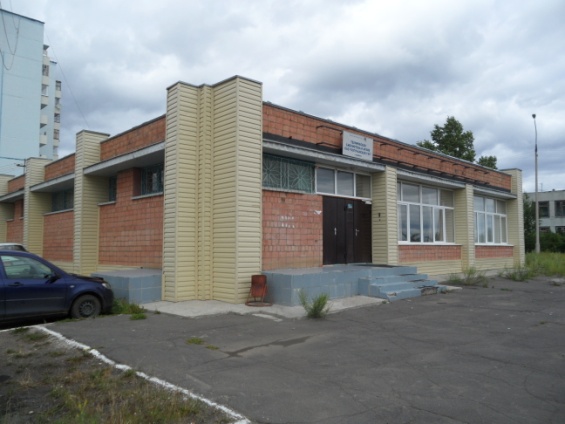 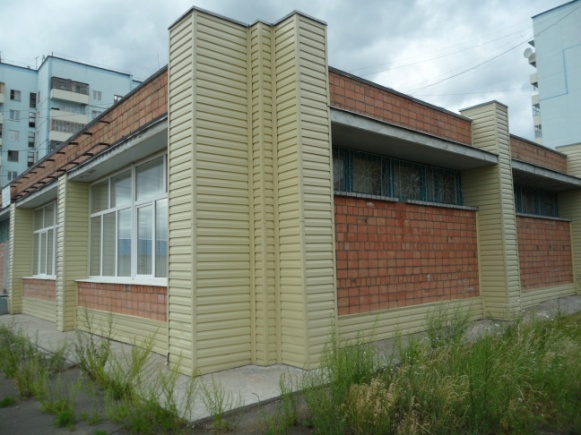 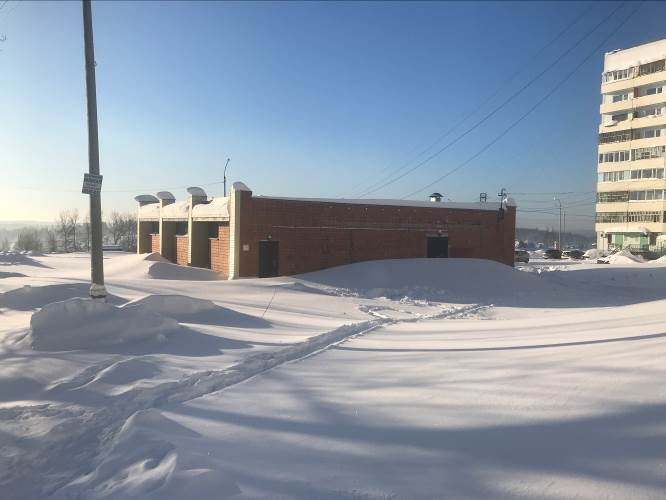 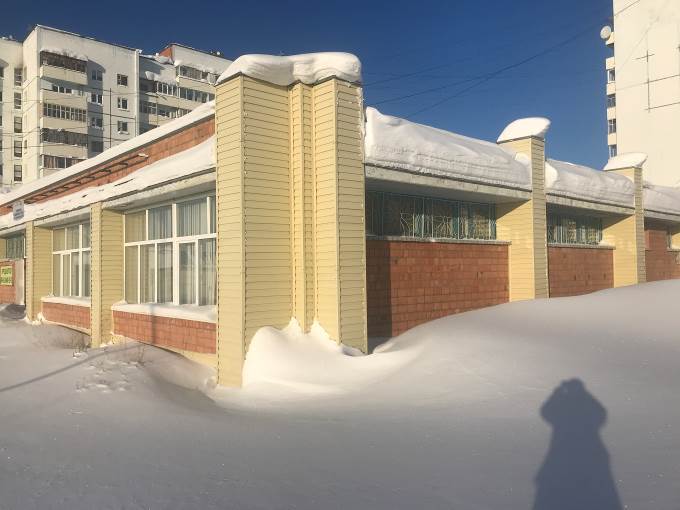 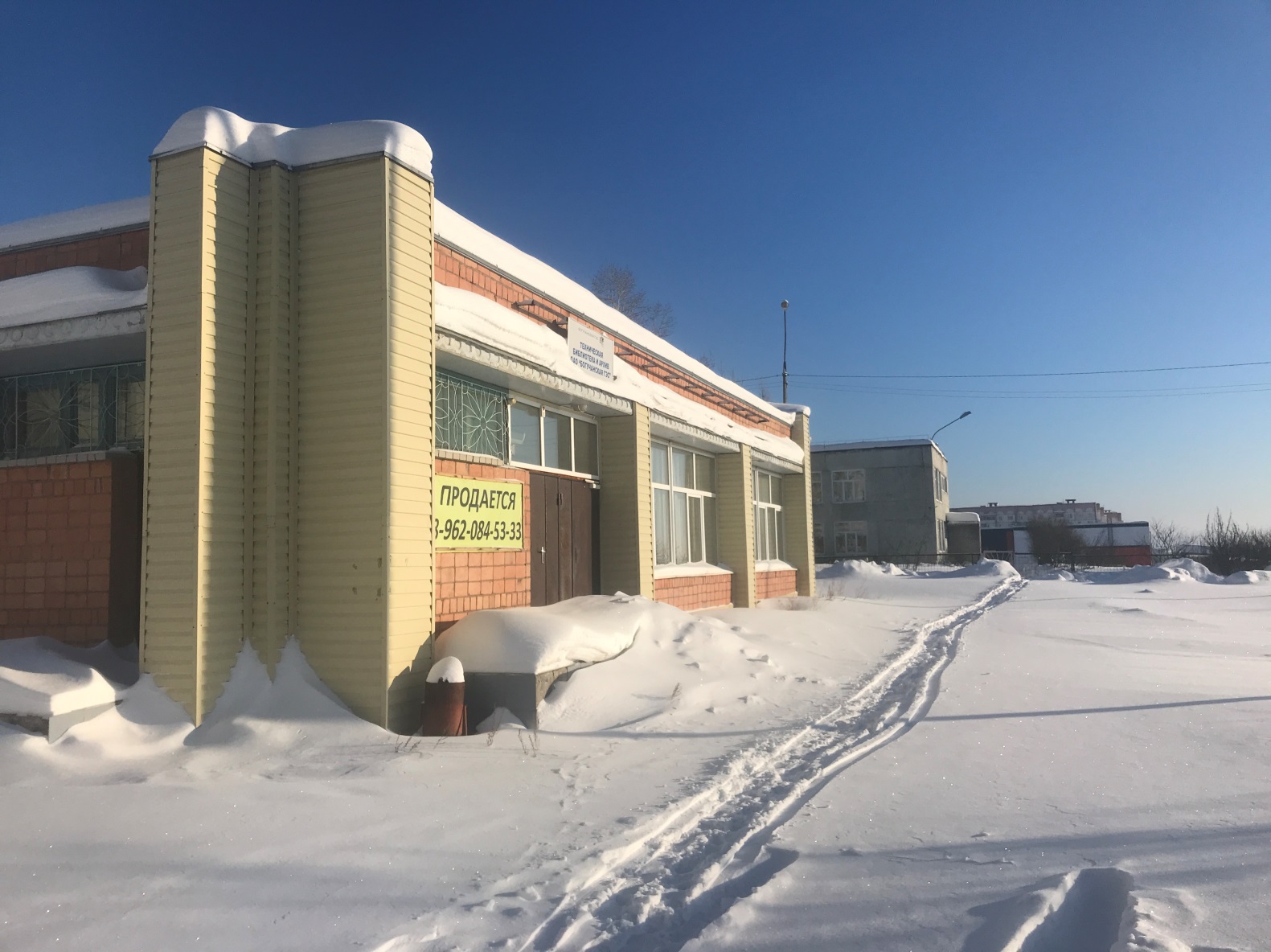 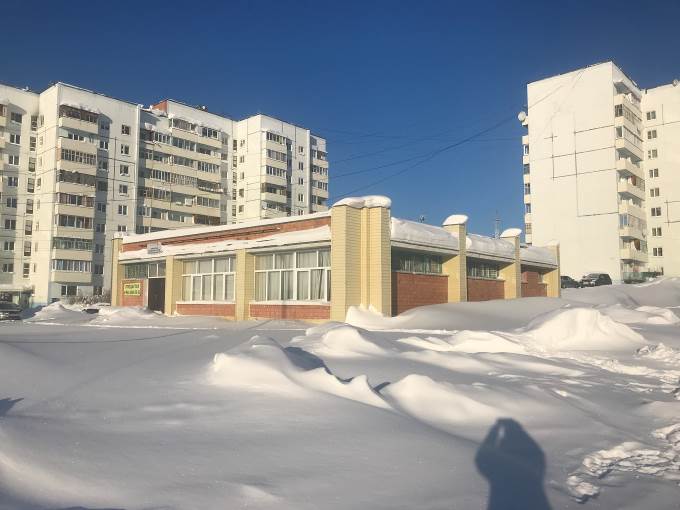 Внутренние помещения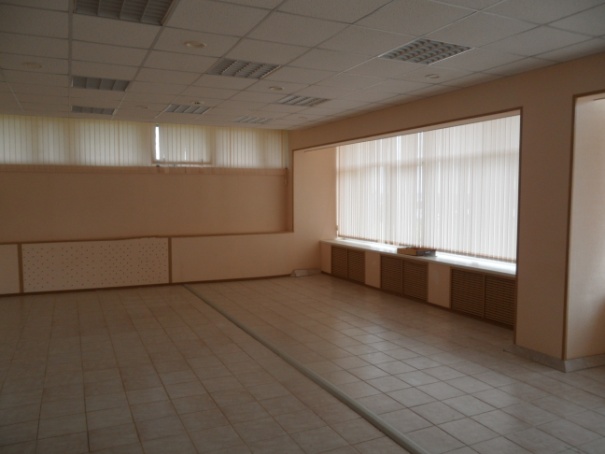 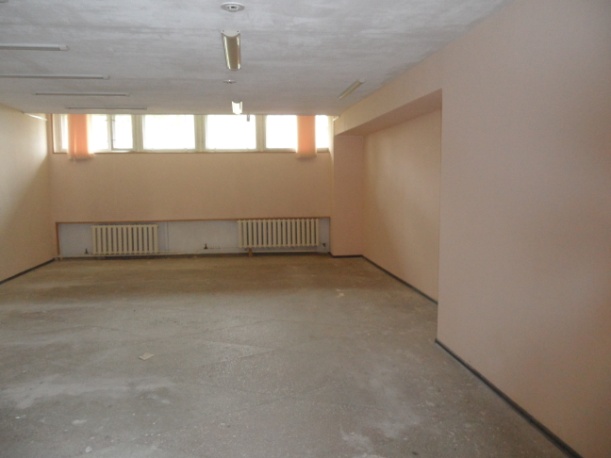 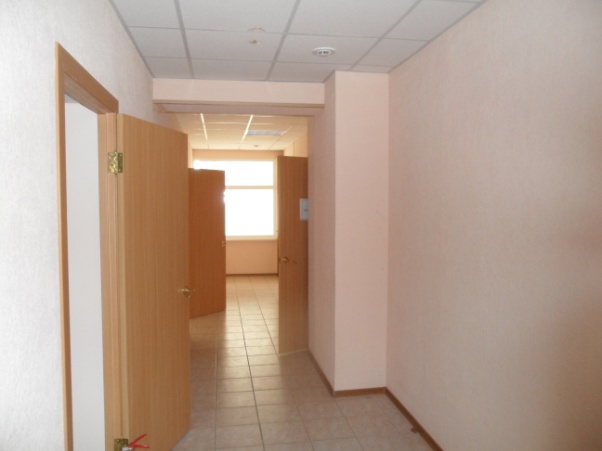 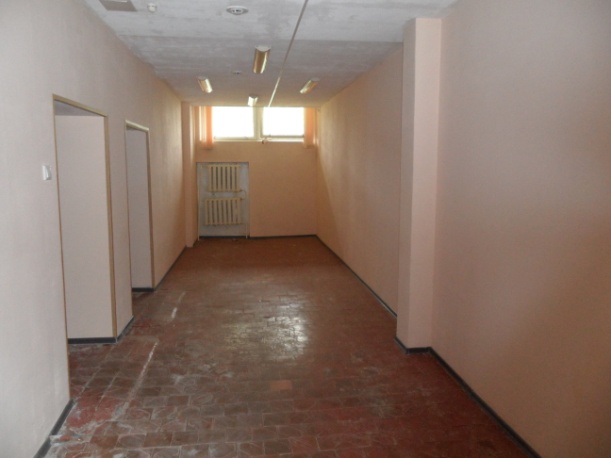 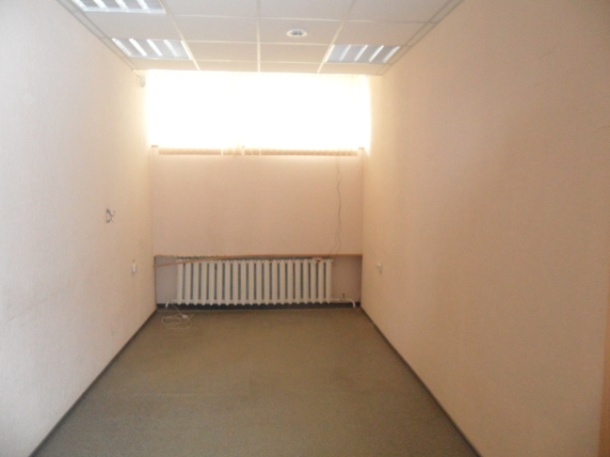 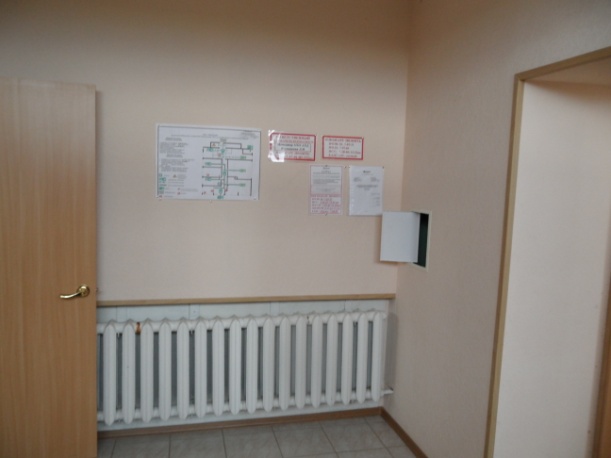 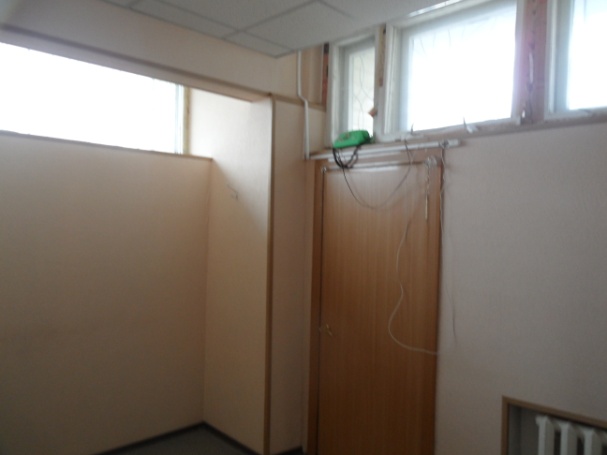 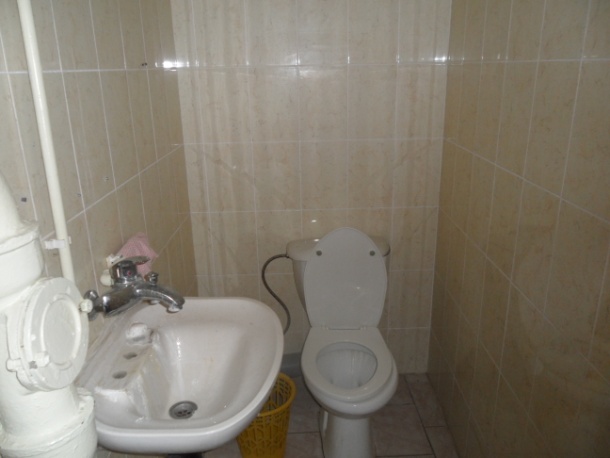 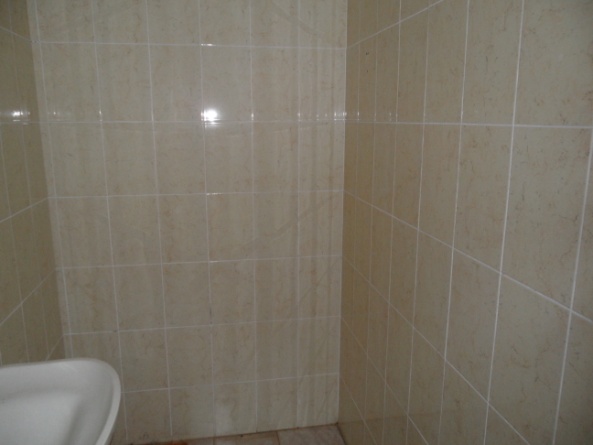 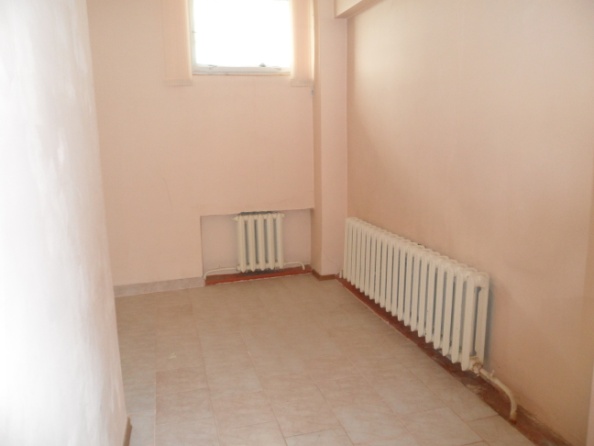 План здания на отметке 0.0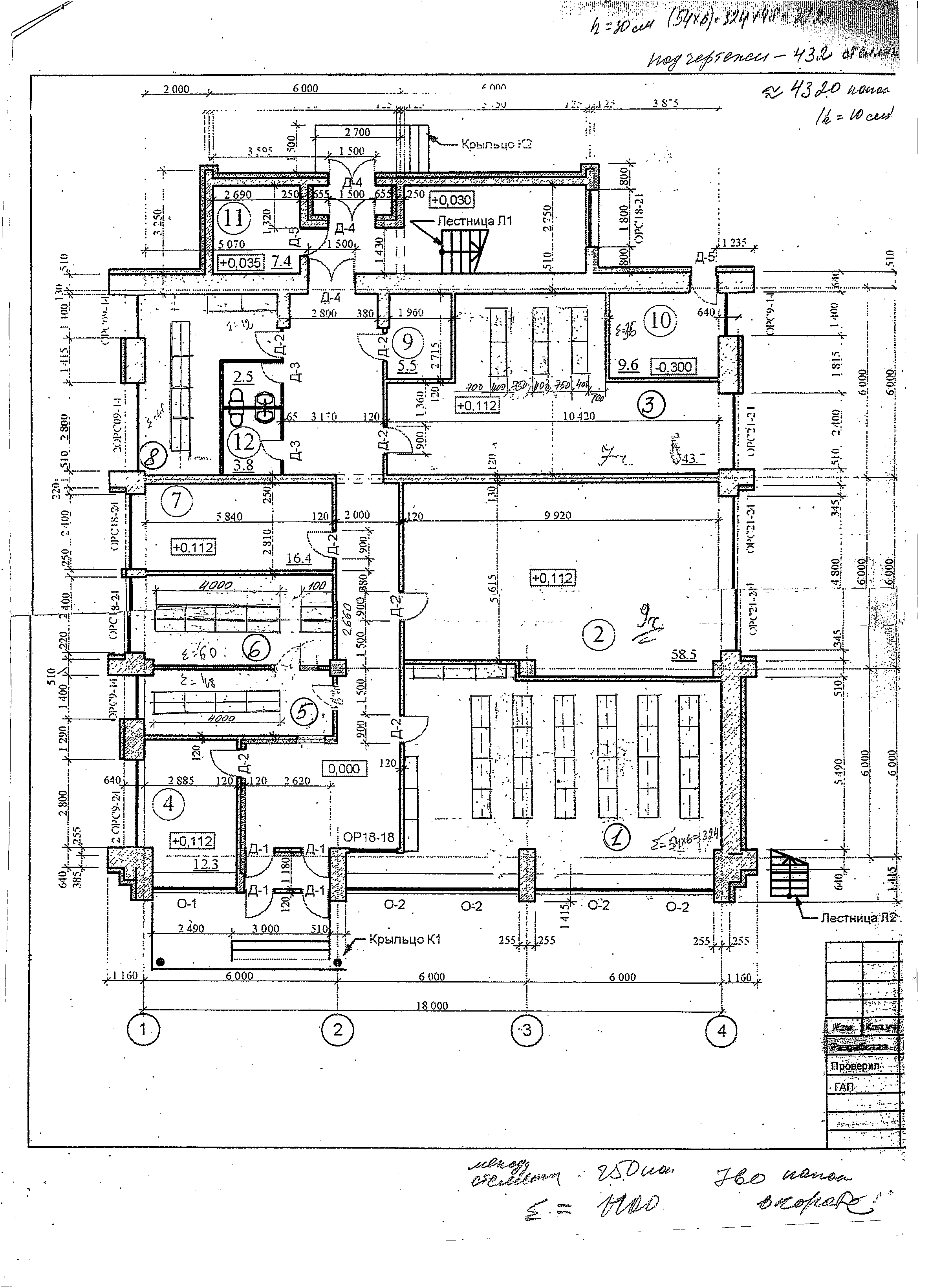 